Notes: HydrosphereThe _______________________________________ on the Earth:Includes _______________________and _______________________ forms_______________________ ____________________________________ (Cryosphere; freshwater)Gases technically belong to the _______________________FreshwaterWater with ______________________________________________Water found in ______________, _______________________, _______________________, _______________________, etc._______________________and _______________________ are also made of freshwater!The ________________________________of water that land animals (and plants) and freshwater organisms can drinkSaltwaterWater with _____________________________________________________________ and minerals in it (more than 3%)The type of water found in __________, _______________________ and _______________________ (where saltwater and freshwater meet)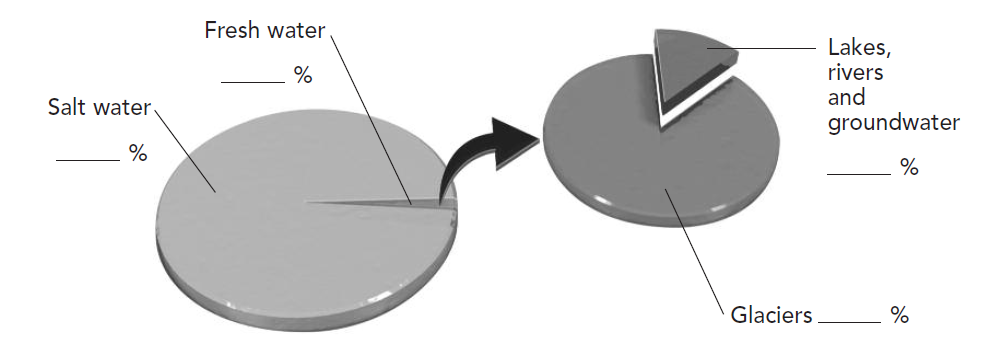 HydrosphereThe hydrosphere can be split into 3 key categories_____________________________________________________________________- _______________________ sources_______________________ - _______________________ sources_______________________ “Frozen water”_______________________ sourcesInland WatersInland waters are ______________________________________________, which includes:_______________________ _______________________ _______________________Catchment Areas/WatershedsWatersheds/catchment areas are areas where ________________________________ ______________________________________________________________________Remember:Water flows _______________________! From areas of _______________________ ______________________________________________Factors affecting flow in a watershed:_______________________Shape, slope and terrain of the area_______________________Type, depth and structure of surrounding rock_______________________Amount of precipitation, temperature, winds, etc._______________________Density and diversity of plant life_______________________Agricultural, Industrial and urbanOceansCovers approx. _________ of Earth’s surface5 oceans (3 of which surround Canada)____________________________________________________________________________________________________________________________________Divided by _______________________Waters moved by _______________; _________________________________________Key parameters concerning oceans: __________________________________________Ocean Temperature3 key factors affect it_______________________Water temperatures relatively consistent for first 200m, then ___________ drastically in the _______________________Deeper you go = _______________ sunlight = gets _______________________________________Warmer in ____________________; colder in ___________________________________________Warmer at _______________________, colder at __________________SalinityThe measure of __________________________________________________________Average salinity of oceans between _______________________2 key factors affect it_____________________________________________________________________ saline due to dilution_____________________________________________________________________ saline due to evaporationMelting of Pack Ice/Iceberg ExamplePour 0.3L of water into a beaker and then dissolve 6g of salt into the water. Lastly, add 3 ice cubes into the water.Evaporation of Ocean Water ExamplePour 0.3L of water into a beaker and then dissolve 6g of salt into the water. Add heat!Ocean CurrentsThe _______________________ of seawater in particular directionsTwo typesSurface: _________________________________, causes ______________________________________________ (200m)Result of the ______________________________________________Subsurface: _______________________________due to _______________________ and _______________________ differences (800m+)_______________________ water :_______________________ waterwater with ______________________________________________Ocean Circulation______________________________________________of all ocean currents moving water across the globe______________________________________________is the combination of ______________________________________________ currents_______________________ hot and cold water ______________________________________________Responsible for ________________________________________ __________________________between equator and the polesHow it works:In _______________________________, ______________________surface water ______________ to the bottom of the ocean floor and travels along the ocean floorWhen it gets to _________________________________(such as the _______________) the warmer ______________________water is heated and ____________ back up to the surface. Then the warm water travels along the surfaceSummary – Thermohaline CirculationWater which is ______________________________will_______________because it is _______________. Water which is ______________________________will _______________because it is ______________________________.When water ________________________ the ocean will become ______________________________. When it _______________ the water becomes ______________________________._______________ comes from the ________________________________________. CryosphereAll the ______________________________________________on Earth_______________________ (ice floes)Ice ______________________________________________near the polesHugely affected (melting) by ___________________________________________________________Masses of ________________________________________ (compressed snow)_______________________ ______________________________________________that break off from glaciers and fall into the _______________________Icebergs, Ice Floes and GlaciersIce floes ________________affect _____________________, but icebergs _____. Both affect the _____________________ content of the water.Glaciers also affect ____________________________and _____________________Environmental ImpactsMelting = _______________________salinity = change in ______________________________________________Could affect ______________________________________________Melting = _______________________ ocean water levels = _______________________ of small islands and coastal areaThe Hydrosphere and EnergyEnergy derived from ____________________________________________________________________________________________energy converted into _______________________ energy (energy _______________________)All hydroelectric energy sources are _______________________Two main sources____________________________________________________________________________________________ (still experimental-not in wide use…yet!)Also:- _______________________ (rare – not in wide use)Hydroelectric DamsMajority of Quebec’s electrical energy comes from _______________________Forces the movement of water (kinetic energy) to turn _______________________, with the purpose of transforming it into ______________________________________________Pros: Very _______________________; relies on a renewable resourceCons: ______________________________________________when developing reservoirs and bypassing riversOcean TurbinesLike a wind turbine, but _______________________Underwater ______________________________________________ (kinetic energy) turn _______________________, with the purpose of transforming kinetic energy into ______________________________________________Pros: _______________________produced, renewable resource, potential is huge for developing electricityCons: ________________________________________________________________________, still experimental, marine impact still being studiedTidal DamSimilar in concept to hydro dam, yet runs on the ________________________________ of ocean waterTides are caused by the gravitational force between the Earth and the MoonWater facing moon = ______________________________________________= _____________________________Water on other side of Earth ______________________________________________= _______________________Water ______________________________________________= low tideDifference in height between high and low tide = _______________________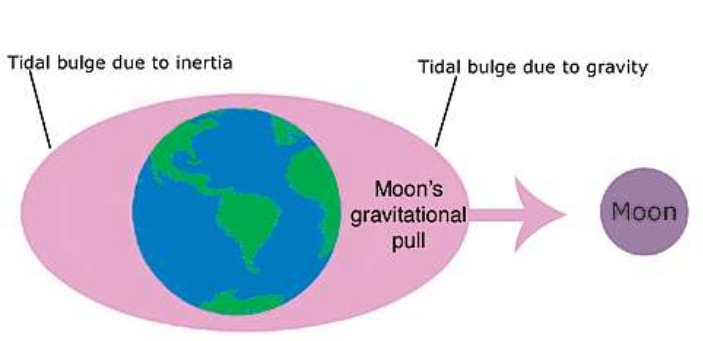 High tide causes ______________________________________________. When low tide begins, gate opened, channeling water ______________________________________________, transforming kinetic energy of moving water into ______________________________________________.Pros: _______________________ produced, uses renewable resourceCons: Only works in ______________________________________________ (need a substantial tidal range), can be a trap for marine life